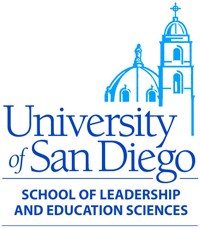 Identification, Assistance, or Dismissal of a Teacher Candidate FormTo be completed by the Director of Field ExperiencesDate: 	Teacher Candidate’s Name: 	Supervisor: 	Cooperating Teacher: 	School: 	When a candidate receives a C, D, or F in student teaching, submit this completed form to the student during a conference with the student, university supervisor, cooperating teacher, and Director of Field Experiences.A. The candidate has the potential to become a successful educator. It is recommended that the candidate remain in the program and repeat student teaching (which requires reregistering for student teaching). The areas(s) requiring improvement and suggestions for remediation are on page 2 of this document.B. The candidate is committed to being a successful educator, but requires additional experience before another student teacher placement will be considered. It is recommended that the candidate take a leave of absence from the program. Upon successful completion of recommended activities/programs and attainment of competencies on page 2 of this document, the candidate may return and repeat student teaching (which requires reregistering for student teaching).C. It is recommended that the student be permanently dismissed from the Program. This candidate has been identified as unsuited to be a successful educator and unlikely to become competent.Student Teacher	 Cooperating Teacher	Director of Field Experiences	 University Supervisor	Additional activities need to be completed by: 	The candidate needs toimprove in the following areas:Additional activities that needto be completed before a new placementExpected classroombehavior outcomes during new placementAcademic:Instructional planning skills:Teaching skills:Classroom management skills:Student diagnosis achievement, and evaluationskillsProfessional responsibilities:Interpersonal relationships:Personal:Other: